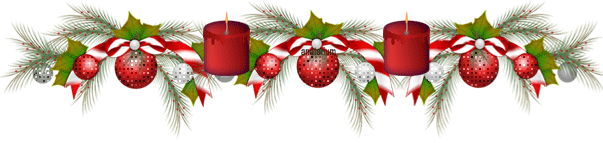 Kiszombor Nagyközség Önkormányzata tisztelettel meghívja Önt2018. december 14-én (pénteken) az Ady Endre Művelődési Házban (Kiszombor, Szegedi u. 13.) tartandó karácsonyi ünnepségére.Az ünnepség 16 órakor kezdődik a Giusto Kamarazenekar vonósnégyes koncertjével, majd ezt követően süteménnyel teli asztal mellé várjuk vendégeinket egy kötetlen beszélgetésre.Kiszombor Nagyközség Önkormányzata tisztelettel meghívja Önt2018. december 14-én (pénteken) az Ady Endre Művelődési Házban (Kiszombor, Szegedi u. 13.) tartandó karácsonyi ünnepségére.Az ünnepség 16 órakor kezdődik a Giusto Kamarazenekar vonósnégyes koncertjével, majd ezt követően süteménnyel teli asztal mellé várjuk vendégeinket egy kötetlen beszélgetésre.Kiszombor Nagyközség Önkormányzata tisztelettel meghívja Önt2018. december 14-én (pénteken) az Ady Endre Művelődési Házban (Kiszombor, Szegedi u. 13.) tartandó karácsonyi ünnepségére.Az ünnepség 16 órakor kezdődik a Giusto Kamarazenekar vonósnégyes koncertjével, majd ezt követően süteménnyel teli asztal mellé várjuk vendégeinket egy kötetlen beszélgetésre.